Tick who you are lodging complaint with (Tick one box only):      Tendering AgencyTender CommitteeOffice of the OmbudsmanYou should include:Background information identifying the tender, the process and the relevant dates A brief summary of the problem or concerns you haveAn outline of your dealings with the agencyDetails of any phone calls you had, emails or letters sent and the names of the people you were dealing withA summary of the information you were given at the debrief and why this does not resolve the problemAn explanation of what you want the agency to do – for example, you might request that the agency provides more information or investigation specific facts, and Your contact details – name, address, email address and phone numbers.List supporting documents attached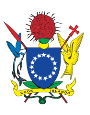 COMPLAINTS FORMCOMPLAINTS FORMCOMPLAINTS FORMReference No:Tendering Agency:Project Title:Date Tender Closed:Officer Responsible:Complainants Details:Complainants full name:Complainants trading name (if Company):Contact person (if Company):Postal address:Physical address:Phone number:Mobile:Email address:Please add complaint information below:Signature DateFull NamePosition (if Company)